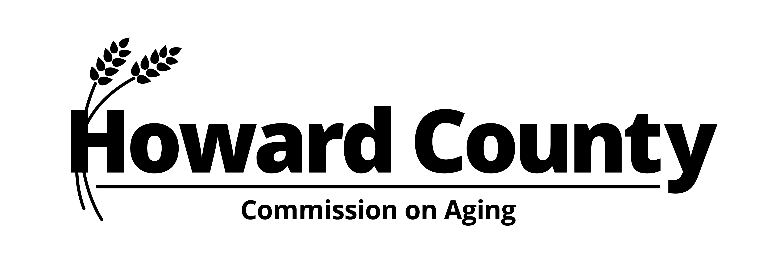 Link to MeetingAgenda – February 27, 2023, 7:00 pmApprove AgendaApprove Minutes from January 2023 Commission MeetingCommission Chair’s ReportDiscussion of meeting with County ExecutiveOffice on Aging and Independence UpdateAge-Friendly Howard County UpdateFinalize Commission on Aging Report to County ExecutiveNew BusinessAdjournmentCommission Meetings:  Fourth Monday of the month, except on County approved holidays, then the third Monday of the monthNext meeting: March 27th, 2023